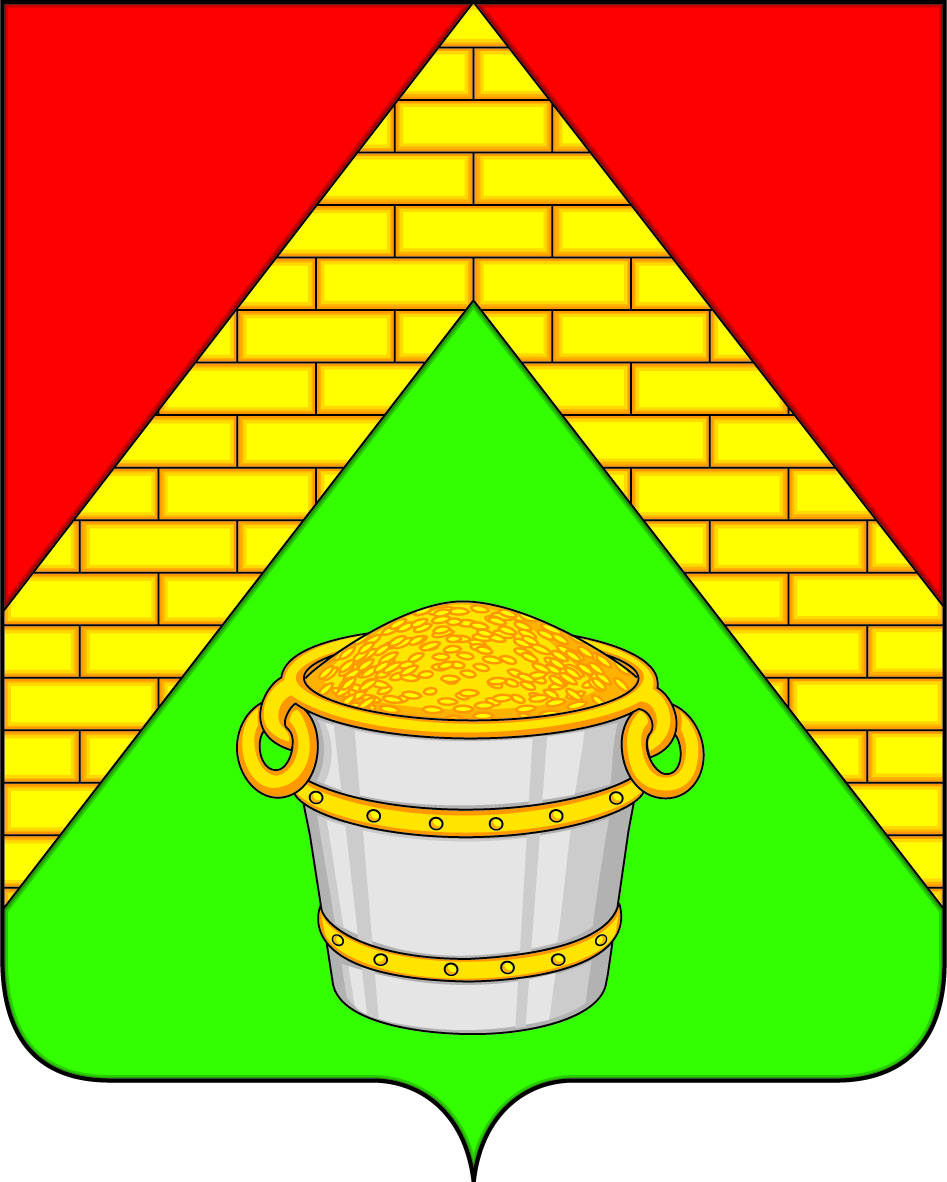 АДМИНИСТРАЦИЯ ЛАТНЕНСКОГО ГОРОДСКОГО ПОСЕЛЕНИЯСЕМИЛУКСКОГО МУНИЦИПАЛЬНОГО РАЙОНАВОРОНЕЖСКОЙ ОБЛАСТИУл. Школьная, 16 пос. Латная, 396950П О С Т А Н О В Л Е Н И Еот 08 .09.2017год  № 80пос. ЛатнаяВо исполнение Федерального закона от 06.10.2003 г. № 131-ФЗ «Об общих принципах организации местного самоуправления в Российской Федерации», постановления Правительства РФ от 04.09.2003 г. № 547 «О подготовке населения в области защиты от чрезвычайных ситуаций природного и техногенного характера»,  распоряжения администрации Воронежской области от 15.12.2005 г. № 2150-р «О подготовке населения в области гражданской обороны и защиты от чрезвычайных ситуаций природного и техногенного характера» и в целях приведения муниципальных правовых актов в соответствие действующему законодательству, организации обучения населения Латненского городского поселения Семилукского муниципального района Воронежской области способам защиты от чрезвычайных ситуаций природного и техногенного характера, администрация Латненского городского поселения Семилукского муниципального района Воронежской области   п о с т а н о в л я е т:1. Внести  изменения и дополнения в постановление администрации Латненского городского поселения от 04.02.2014 г. № 24 «О комиссии администрации Латненского городского поселения Семилукского муниципального района Воронежской области по предупреждению и ликвидации чрезвычайных ситуаций и обеспечению пожарной безопасности» 1.1. Приложения 1 и 2 к постановлению изложить в новой редакции (прилагаются).2. Контроль за исполнением настоящего постановления оставляю за собой.Глава администрацииЛатненского городского поселения                                          А.В. БратякинПриложение 1к постановлению администрацииЛатненского городского поселенияот 04.02.2014 г. № 24(в редакции от 08.09.2017 г. № 80)СОСТАВкомиссии администрации Латненского городского поселения Семилукского муниципального района воронежской области по предупреждению и ликвидации чрезвычайных ситуаций и обеспечению пожарной безопасностиПредседатель комиссии:- Братякин А.В. -  глава администрации Латненского городского поселения Заместитель председателя комиссии:- заместитель главы администрации Латненского городского поселения (Ягодкин Е.Л.)Члены комиссии:- Аверьянов А.В. – член общественного Совета Латненского городского поселения (по согласованию)-  Капранчиков А.В. – председатель ТОС «Латненское» (по согласованию)- Устаев Мудат Ибрагимович – депутат Совета народных депутатов Латненского городского поселения  (по согласованию)Приложение 2к постановлению администрацииЛатненского городского поселенияот 04.02.2014 г. № 24(в редакции от 08.09.2017 г. № 80)СОСТАВоперативной группы  администрации Латненского городского поселения Семилукского муниципального района воронежской области по предупреждению и ликвидации чрезвычайных ситуаций и обеспечению пожарной безопасности- Ягодкин Е.Л. – заместитель главы администрации Латненского городского поселения- Аверьянов В.Н. – член общественного Совета (по согласованию)- Капранчиков А.В. – председатель ТОС «Латненское»О внесении изменений и дополнений в постановление администрации Латненского городского поселения от 04.02.2014 г. № 24 «О комиссии администрации Латненского городского поселения Семилукского муниципального района Воронежской области по предупреждению и ликвидации чрезвычайных ситуаций и обеспечению пожарной безопасности»